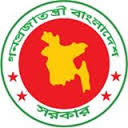 MYcÖRvZš¿x evsjv‡`k miKvi১২ নং রংপুর BDwbqb cwil`Wzgywiqv, Lyjbv|evwl©K ev‡RU202৩-202৪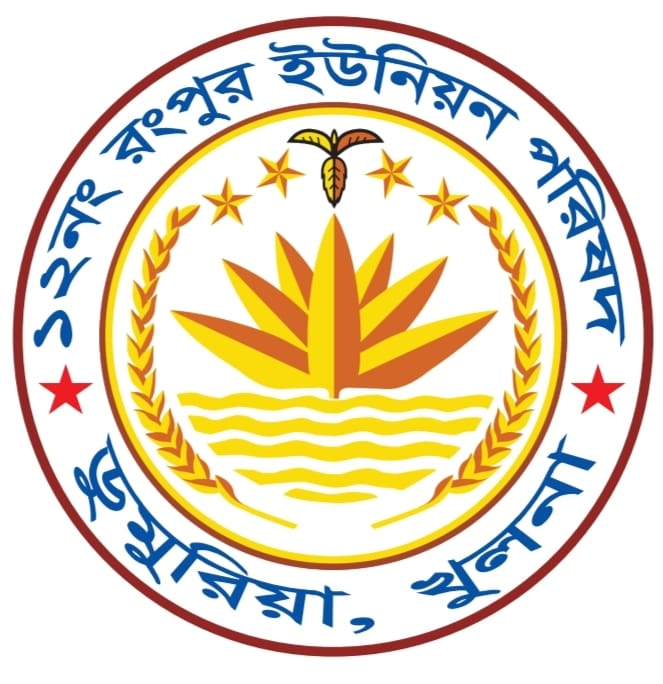 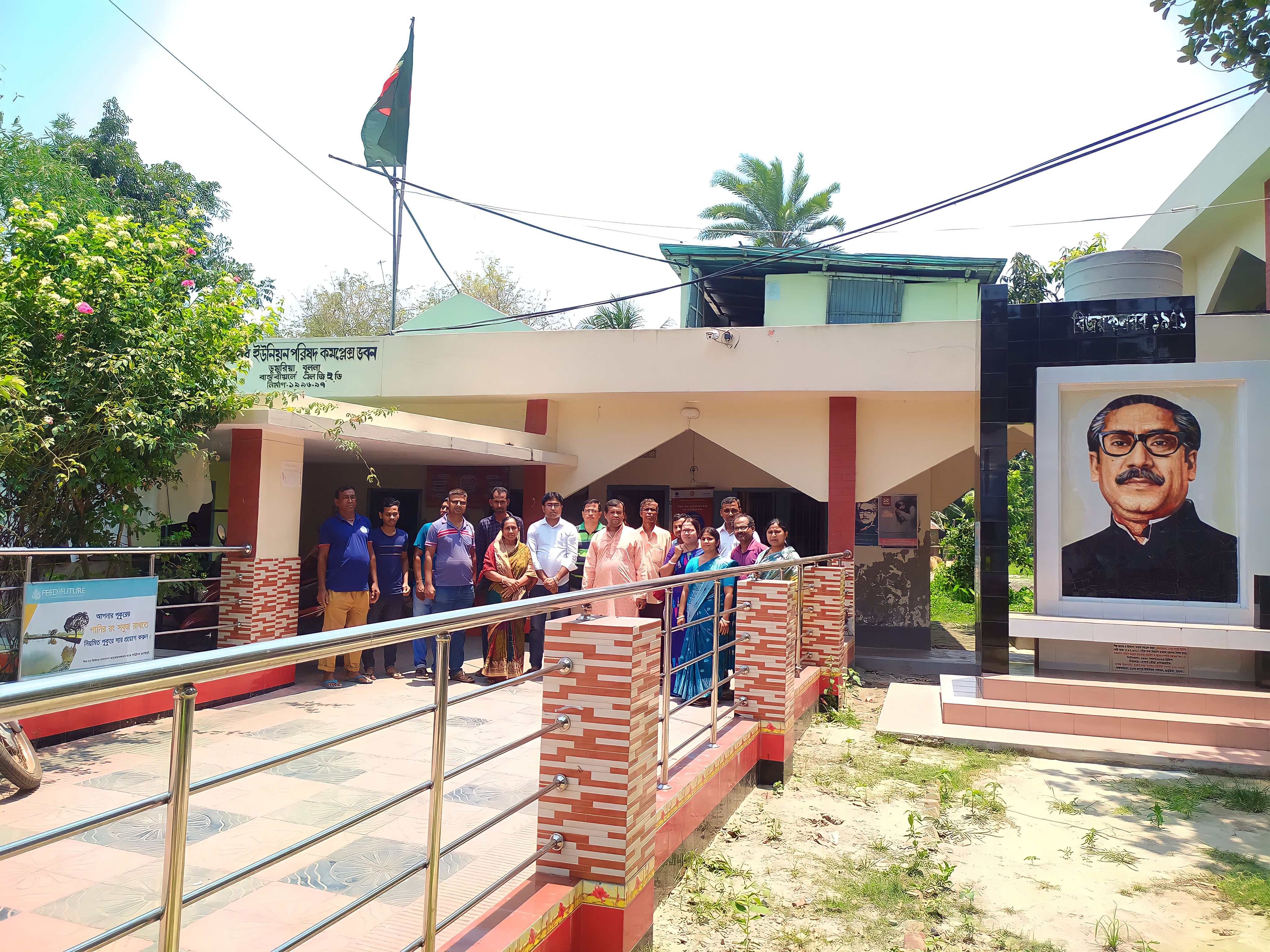 BDwbqb cwil‡`i evwl©K ev‡RU 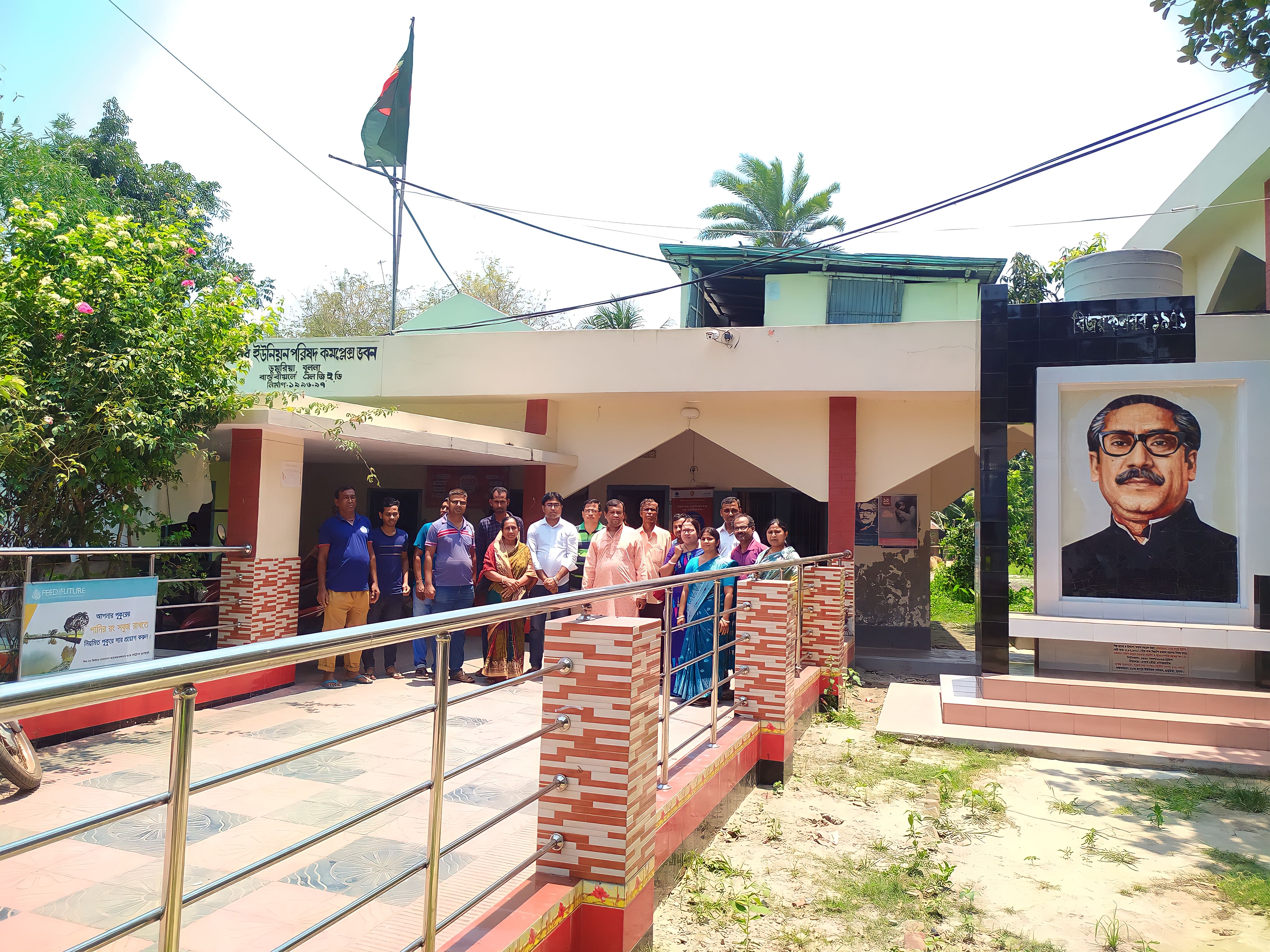 A_© eQit 202৩-202৪১২ নং রংপুর BDwbqb cwil`Wzgywiqv, Lyjbv১২ নং রংপুর BDwbqb cwil` (GjwRwW AvBwW#2473067), Wzgywiqv, Lyjbv|ev‡RUt 202-202৪cwiKíbv I ZË¡veav‡bসমরেশ মন্ডল†Pqvig¨vb, ১২ নং রংপুর BDwbqb cwil`, Wzgywiqv, Lyjbv|m¤cv`bv I Dc¯’vcbvqDrcj emvKইউপি সচিব১২ নং রংপুর BDwbqb cwil`, Wzgywiqv, Lyjbv|KvwiMwi mn‡hvwMZvqমোঃ নুরুল ইসলাম wnmve mnKvix Kvg-Kw¤úDUvi Acv‡iUi১২ নং রংপুর BDwbqb cwil`, Wzgywiqv, Lyjbv|mvwe©K mn‡hvwMZvqcÖKvkbvq১২ নং রংপু্র BDwbqb cwil`Wzgywiqv, LyjbvcÖKvkKvj23 †g, 202৩ wLª÷vã,মঙ্গলবার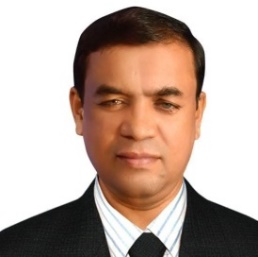 gyLeÜK…wl cÖavb Avgv‡`i evsjv‡`k| G‡`‡ki kZKiv 80Rb †jvK MÖv‡g emevm K‡ib| G‡`‡ki A_©bxwZi wfwËg~‡j i‡q‡Q †L‡U LvIqv gvby‡li Ae`vb| A_P GB ‡`‡ki MÖvg evsjvi mvavib gvbyl GLbI Ae‡nwjZ, wbh©vwZZ Ges Avw_©K Am”QjZvi gv‡S w`b AwZevwnZ Ki‡Q| MÖv‡gi GB e„nr Rb‡Mvwó‡K ev` w`‡q †`‡ki mvgwMÖK Dbœqb m¤¢e bq| RbM‡bi mivmwi †fv‡U wbe©vwPZ BDwbqb cwil‡`i g~j `vwqZ¡ n‡”Q MYZvwš¿K g~j¨‡ev‡a D¾xweZ n‡q mvgvwRK I A_©‰bwZK Dbœqb mvab Kiv| MÖvg evsjvi Dbœq‡bi g~j †K›`ªwe›`y n‡”Q BDwbqb cwil`| Z„Yg~j ch©v‡qi G cÖwZôvbwU‡Z RbM‡bi mwµq, myষ্টু I c~b© AskMÖn‡bi gva¨‡g cÖK…Z Dbœqb m¤¢e| BDwbqb ch©v‡q eZ©gvb miKv‡ii M„nxZ mKj Dbœqb Kg©Kv‡Ûi d‡j  cÖvwšÍK Rb‡Mvwô AvR Dbœq‡bi gnvmo‡K G‡m `uvwo‡q‡Q| Gi avivevwnKZvq †UKmই Dbœqb jÿgvÎ AR©‡bi gva¨‡g iƒcKí 2041 ev¯ÍevwqZ হবে | MYcÖRvZš¿x evsjv‡`k miKv‡ii mKj `„ß c`‡ÿ‡c evOvjx RvwZ AvR wek¦`iev‡i m¤§v‡bi Avm‡b AwawôZ| evsjv‡`k mivwe‡k¦ AvR Dbœq‡bi †ivj g‡Wj| AvR Avgiv Me© K‡i ej‡Z cvwi Avgiv Mwe©Z evOvjx| eZ©gvb miKvi Zvi mKj AR©b I Dbœqb avivewnKZv a‡i ivL‡e e‡j Avgiv cÖZ¨vkv Kwi| ১২ নং রংপুর BDwbqb cwil` Zvi mKj ¯^v_© mswkøó c‡ÿi mv‡_ mgš^q †i‡L Avmbœ RvZxq ev‡RU‡K mvg‡b †i‡L GKwU hy‡Mvc‡hvMx I RbevÜe ev‡RU cÖbqb Kivi bxwZMZ wm×všÍ PzovšÍ K‡i| ¯’vbxq miKvi (BDwbqb cwil`) AvBb, 2009 Gi 57 avivi Av‡jv‡K AÎ BDwci Avmbœ ২০২৩-২০২৪ A_© eQ‡ii ev‡RU cÖbqb Kiv nj| †hwU IqvW© wfwËK Rb mvavi‡bi AMÖvwaKviwfwËK Pvwn`viB cªwZdjb| D³ ev‡RUwU mdj ev¯Íevqb Kiv †M‡j BDwbq‡bi bvixi ÿgZvqb, `wi`ª nªvmKib, wWwRUvB‡Rkb mn mvwe©K Dbœqb Z¡ivwš^Z n‡e e‡j Avgvi wek¦vm যার ফলে ইউনিয়নের টেকসই উন্নয়ন লক্ষমাত্রা অর্জনের পথ সুগম হবে| GB wek¦v‡mi exR AsKzwiZ n‡q mdj gwniæ‡n iæcvšÍwiZ n‡e e‡j cÖZ¨vkv Kwi| D³ ev‡R‡Ui mdj ev¯Íevq‡bi gva¨‡g BDwbq‡bi mKj Dbœqb Kg©KvÛ RvZxq Dbœq‡bi g~j †¯ªvZ avivq G‡m wgwjZ n‡e Ges mKj ˆelg¨ `~i n‡e|GB ev‡RUwU cÖbq‡b hviv mwµq f~wgKv cvjb K‡i‡Qb Zv‡`i‡K AšÍ‡ii MfxiZg cÖ‡`k †_‡K ab¨ev` Ávcb KiwQ Ges ev‡RU ev¯Íevq‡b mK‡ji mn‡hvwMZv Kvgbv KiwQ|সমরেশ মন্ডল‡Pqvig¨vb১২ নং রংপুর BDwbqb cwil`Wzgywiqv, Lyjbv|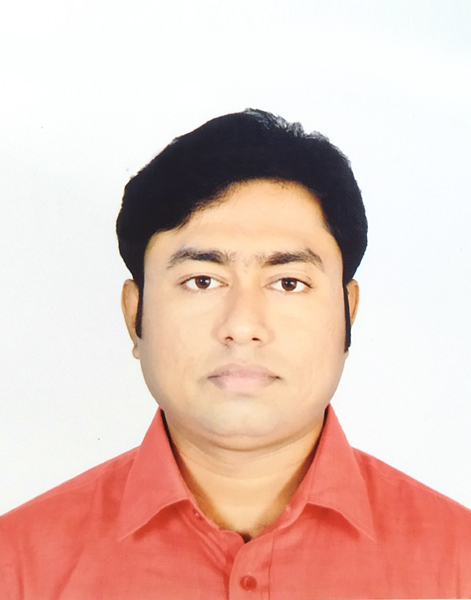 m¤úv`Kxqevsjv‡`k miKv‡ii ¯’vbxq miKvi, cjøx Dbœqb I mgevq gš¿Yvjq Gi ¯’vbxq miKvi wefvM KZ©„K cÖbxZ Ò¯’vbxq miKvi (BDwbqb cwil`) AvBb, 2009Ó Gi Av‡jv‡K BDwbqb cwil‡`i †h Kvh©vewji K_v ejv n‡q‡Q Zvi  g‡a¨ Ab¨Zg ¸iæZ¡c~b© KvR nj BDwbqb cwil‡`i ev‡RU cÖbqb| D³ AvB‡bi 57 avivq G msµvšÍ Kvh©µ‡gi K_v we¯ÍvwiZ ejv n‡q‡Q, †hgb Ò1. cÖ‡Z¨K BDwbqb cwil` cÖwZ A_© ermi  শুরু nBevi Ab~¨b  60 (lvU) w`b c~‡e© wba©vwiZ cØwZ‡Z IqvW© mfv nB‡Z cÖvß AMÖvwaKv‡ii wfwË‡Z D³ A_© erm‡ii সম্ভব্য Avq I e¨q weeibx m¤^wjZ GKwU ev‡RU cÖbqb Kwi‡e| 2. BDwbqb cwil` mswkøó ¯’vqx KwgwU Ges ¯’vbxq Rbmvavi‡bi Dcw¯’wZ‡Z cÖKvk¨ ev‡RU Awa‡ekb Abyôvb Kwiqv ev‡RU †ck Kwi‡e Ges cieZ©x mfvq cvkK…Z ev‡R‡Ui Abywjwc Dc‡Rjv wbe©vnx Awdmv‡ii wbKU †cÖiY Kwi‡e|Ó D³ AvB‡bi Av‡jv‡K BDwbqb cwil‡`i ¯^”QZv Reve w`wnZv I mykvmb wbwðZ KiY, Rb AskMÖnY e„w×, me©cwi AvBb Abyhvqx BDwbqb cwil` cwiPvjbv I RbM‡bi †`vi†Mvovq †mev †cŠu‡Q ‡`Iqvi Rb¨ GKwU Rbg~Lx ev‡RU AZ¨šÍ ¸iæZ¡c~Y© f~wgKv cvjb K‡i| GiB †cÖwÿ‡Z ১২ রংপুর BDwbqb cwil` Avmbœ ২০২৩-২০২৪ A_© eQ‡i GKwU `vwi`ª¨ eÜe I bvix evÜe, ev¯Íe m¤§Z Rbg~Lx ev‡RU cÖbqb Kivi Rb¨ bxwZMZ wm×všÍ MÖnb K‡i| যার ফলে অত্র ইউনিয়নের টেকসই উন্নয়ন লক্ষমাত্রা অর্জনের পথ সুগম হবে বলে আমি প্রত্যাশা করি। ১২ নং রংপুর  BDwbqb cwil`  Avmbœ ২০২৩-২০২৪  A_© eQ‡ii ev‡RU cÖbq‡bi gva¨‡g RbM‡bi mvwe©K Dbœq‡bi Rb¨ BDwbq‡bi cÖwZwU Iqv‡W©i IqvW© mfv n‡Z RbM‡bi Pvwn`v I AMÖvwaKv‡ii wfwË‡Z D³ A_© eQ‡ii m¤¢ve¨ Avq I e¨‡qi weeibx m¤^wjZ GKwU ev‡RU cÖbqb Kiv nj| D³ ev‡RU cÖbq‡bi wewfbœ av‡c G msµvšÍ ¯^v_© mswkøó wewfbœ cÿ ‡hgb, BDwbq‡bi Rbmvavib, miKvwi-‡emiKvwi wewfbœ mvnvh¨ ms¯’v Ges BDwbqb cwil`eM© Z_¨ DcvË w`‡q wewfbœfv‡e mn‡hvwMZv K‡i‡Qb Zv‡`i Avwg AvšÍwiK Awfev`b I ab¨ev` Ávcb KiwQ| mK‡ji mw¤§wjZ cÖ‡Póvq D³ ev‡RUwU mdj ev¯Íevqb m¤¢e n‡e e‡j Avgvi wek¦vm| GB ev‡RUwU mdj ev¯Íevqb n‡j ১২ নং রংপুর  BDwbqb GKwU Av`k© BDwbqb wnmv‡e iæcvšÍwiZ n‡e e‡j Avgvi wek¦vm| G QvovI `vwi`ª¨ `ywiKib I bvixi ÿgZvq‡b miKv‡ii AMÖvwaKvi Kg©m~wP, MÖvgxb AeKvVv‡gv Dbœqb, AvZ¥- Kg©ms¯’v‡bi my‡hvM m„wó, gvbe m¤ú‡`i Dbœqb I me©cwi mykvmb wbwðZ Kiv mnR n‡e| RvZxq ev‡RU‡K mvg‡b †i‡L I ¯’vbxq Rbmvavi‡bi K_v বিবেচনায় †i‡L AÎ BDwci Avmbœ ২০২৩-২০২৪ A_© eQ‡ii ev‡RUwU cÖbqb Kiv nj hv ev¯ÍevwqZ n‡j Zvi mydj cÖvwšÍK ch©v‡qi Rbmvavib h_vh_ iæ‡c †c‡Z mg_© n‡eb e‡j cÖZ¨vkv Kwi|cwi‡k‡l, AveviI BDwbqb cwil‡`i Avmbœ ২০২৩-২০২৪  A_© eQ‡ii ev‡RU cÖbq‡bi mv‡_ mswkøó mKj RbcÖwZwbধি I mswkøó mKj‡K Ag~j¨ Ae`vb ivLvi Rb¨ cÖvYXvjv Awfb›`b I ï‡f”Qv RvbvB|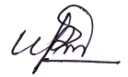 Drcj emvK mwPe১২ নং রংপুর BDwbqb cwil`Wzgywiqv, Lyjbv|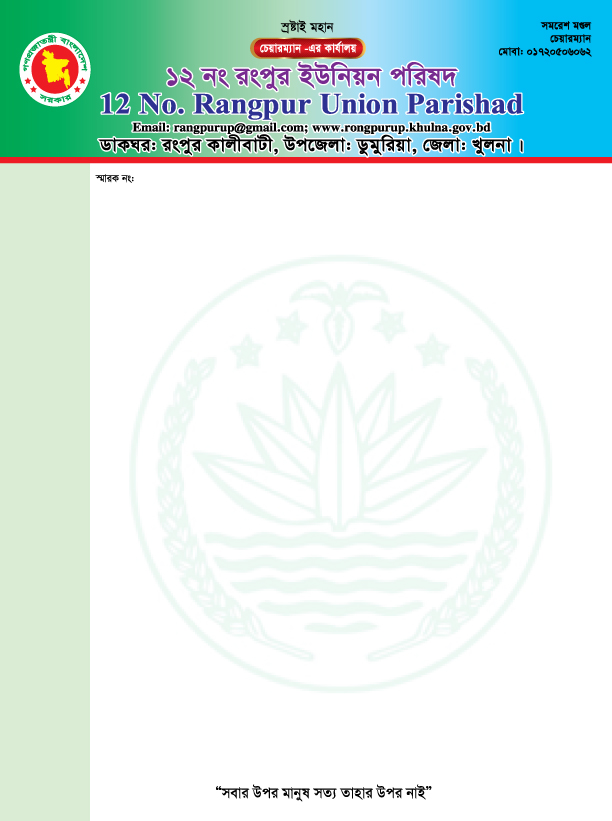 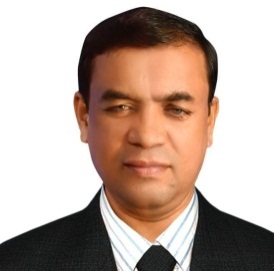                                                   GK bR‡i ১২ নং রংপুর BDwbqb cwil‡`i†Pqvig¨vb I BDwc m`m¨e„›`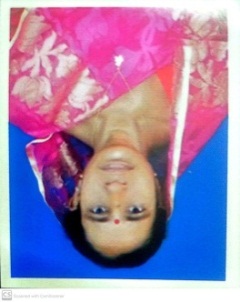 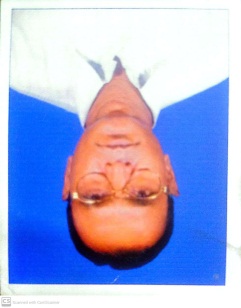 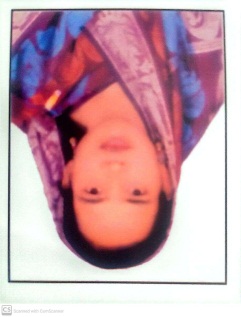 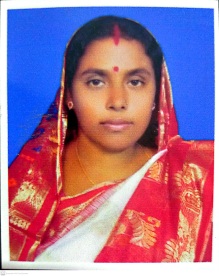 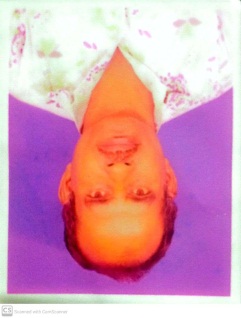 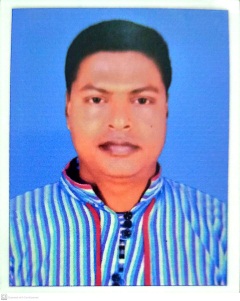 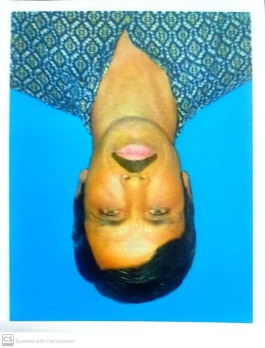 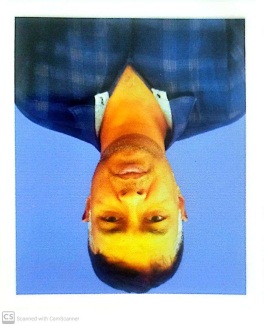 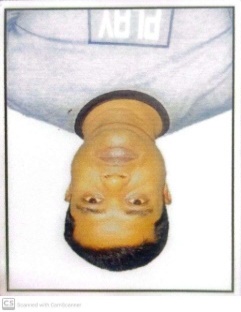 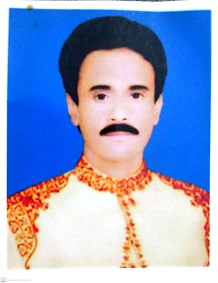 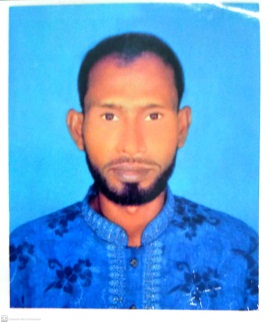 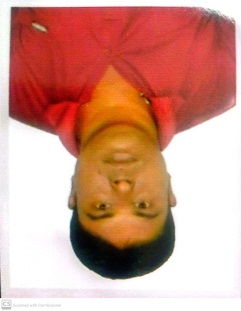 GK bR‡i ১২ নং রংপুর BDwbqb cwil‡`i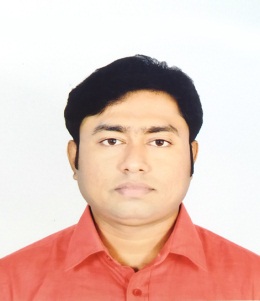        Kg©KZ©v I Kg©Pvixe„›`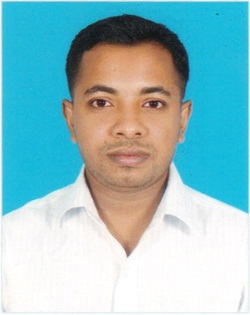 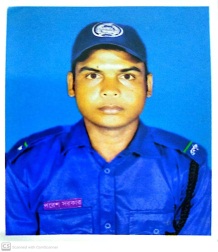 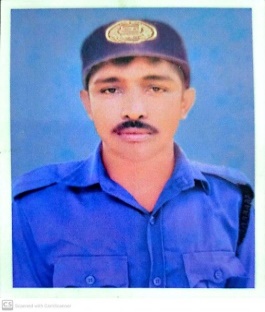 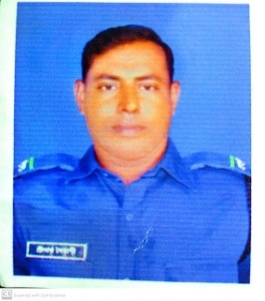 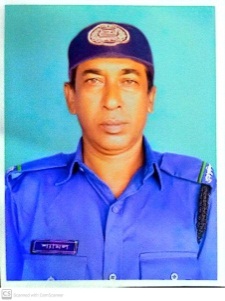 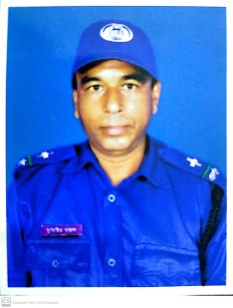 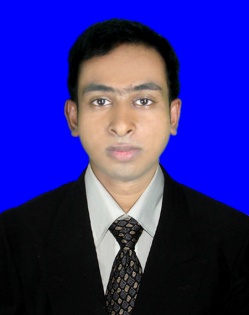 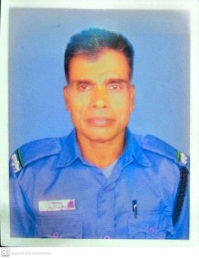 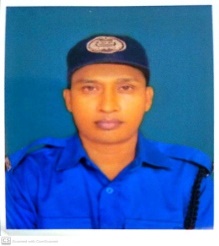 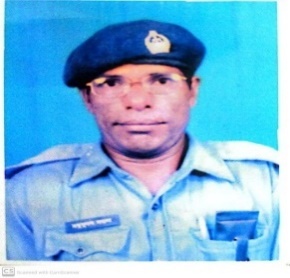 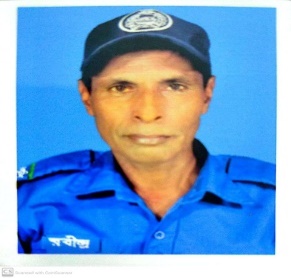 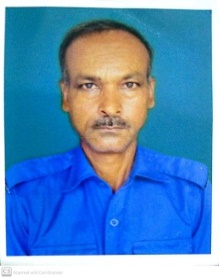 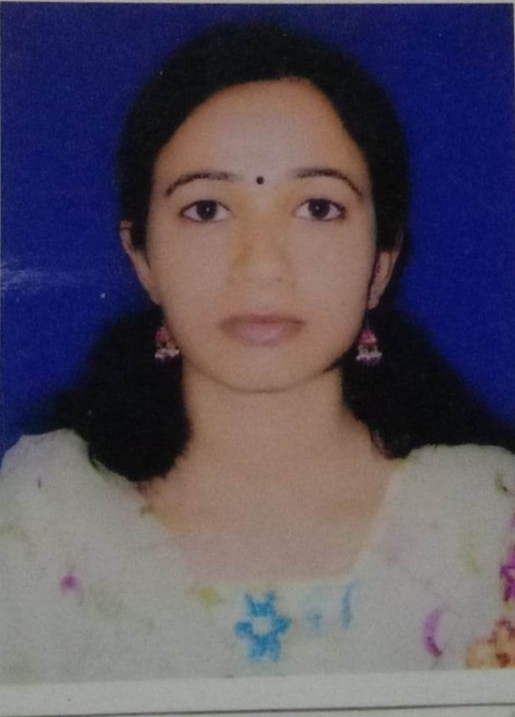 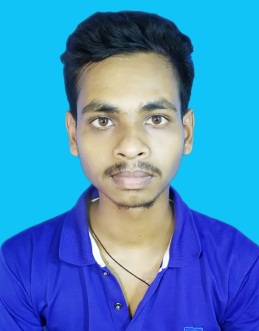 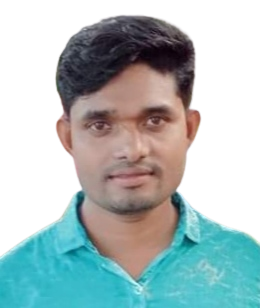 BDwbqb cwil‡`i evwl©K ev‡RU A_© eQit 202৩-202৪১২ নং রংপুর BDwbqb cwil`Wzgywiqv, Lyjbv১২ নং রংপুর BDwbqb cwil` (GjwRwW AvBwW#24730৬৭), Wzgywiqv, Lyjbv|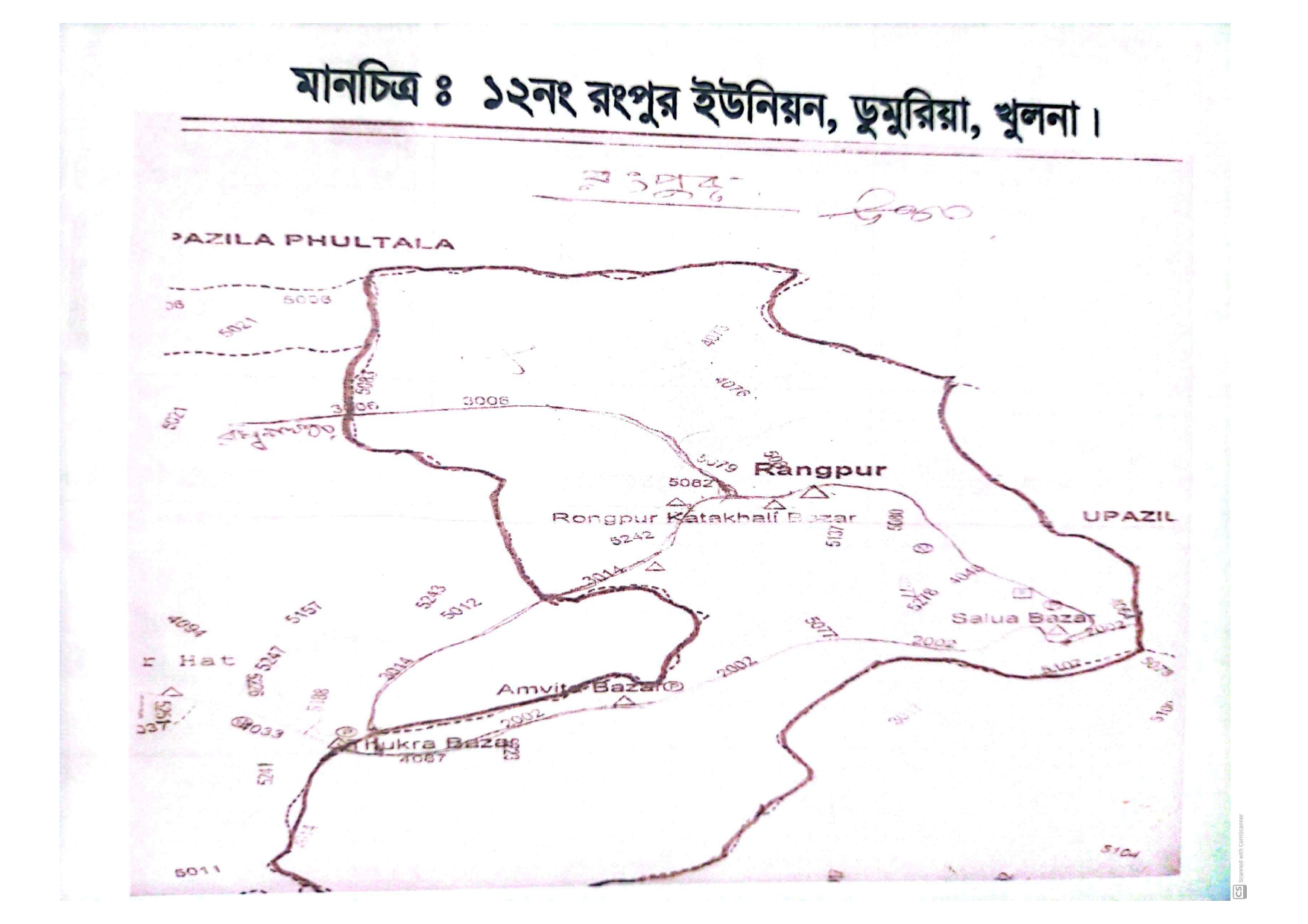 BDwbqb cwiwPwZtAZxZ Kv‡ji AmsL¨ ev¯Íe ¯§„wZ¸wj GKw`b ax‡i ax‡i BwZnvm n‡q hvq| ¯§iY Kv‡ji wKse`wšÍ n‡q `vuovq| AÎ GjvKv my›`i e‡bi GjvKvf~³ wQj| GLv‡b GK Kv‡j iæ`ª esk, iæ`ª ivR¨ M‡o cÖRv cËb K‡i, †mev civqb ivR¨ M‡o †Zv‡jb| cÖvK…wZK Kvi‡b GjvKv aŸsk cÖvß nq| †mB iæ`ª iv‡R¨i bvg Abymv‡i GjvKvi bvg wQj Òiæ`ª MoÓ|cieZx©‡Z e„wUkiv G‡`‡k Rwg`vix cÖ_v Pvjy K‡i| ZLb iæ`ª eskf~Z‡`i †e‡Q wb‡q nvj`vi Dcvwa w`‡q Rwg`vixfvi Ac©b K‡i| ZLb Bs‡iR‡`i K‡Ú D”Pvib weK…Z n‡q iæ`vNiv bvg wjwLZ I cÖPwjZ nq| GB es‡k A‡bK cÖkvmwbK Kg©KZ©v, RR, G¨vW‡fv‡KU mgMÖ fvi‡Z Qvwo‡q hvq| e„wUk‡`i K‡Ú weK…Z D”Pvi‡bi Òiæ`ªMoÓ iæ`vNiv MÖv‡g cÖPwjZ nq| D³ Rwg`vi cwiev‡ii mybv‡g I cÖfv‡e iæ`vNiv BDwbq‡bi bvgKiY n‡q‡Q|wmgvvbv: রংপুর ইউনিয়নের পশ্চিমে রঘুনাথপুর ইউনিয়ন পূর্বে আড়ংঘাটা ইউনিয়ন দক্ষিণে গুটুদিয়া ও ডুমুরিয়া ইউনিয়ন ও উত্তরে বিল ডাকাতিয়া|‡Rjv †_‡K †hvMv‡hvM e¨e¯’v	t Lyjbv WvKevsjv n‡Z †`ŠjZcyi gynwmb †gvo n‡q †`ŠjZcyi-mvZÿxiv moK w`‡q শলুয়া  বাজার হয়ে Mvox †hv‡M ১২ নং রংপুর BDwbqb cwil`|Dc‡Rjv †_‡K†hvMv‡hvM e¨e¯’v	tWzgywiqv Dc‡Rjv n‡Z †h †Kvb Mvox †hv‡M গফফার সড়ক w`‡q থুকড়া বাজার n‡q ১২ রংপুর BDwbqb cwil`|BDwc Kg‡cø· fe‡bi weeiY(K) LwZqvb, `vM  ও জে এল নং		t LwZqvb ২১৯১, `vM ৩০১৩,৩০১৫,৩০১৭,৩০১৮,৩০২২,৩০২৩,৩০২৪                                                      জে এল নং ৫২।(L) Awdm Avw½bvq Rwgi cwigvb		t 1.0০ GKi(M) Avi †Kvb Rwg ev m¤úwË Av‡Q wK bv?	t (N) BDwc Kvh©vj‡qi cÖK…wZ I Kÿ msL¨v	t Kg‡cø·, Kÿ 12wU(O) wbg©vY/‡givg‡Zi ZvwiL		t wbg©vY 2005 mv‡j Kg‡cø· feb wbg©vY nq|BDwbq‡bi bvg			t	১২ নং রংপুর  BDwbqb cwil`|AvqZb				t	৩৬.৮২ eM© wK‡jvwgUvi†gvU ‡jvK msL¨v			t 	১৯৯১১ Rb bvix				t 	৮৬৯৭ Rbcyiæl				t 	১১২১৪ Rbgymwjg				t	৮.৭৬%wn›`y				t 	৯১.২১%Ab¨vb¨				t 	0.0৩%DcRvwZ				t 	0Lvbv msL¨v			t 	৪৮৫৩ wUব্যাংক				:	০১ টিKi cÖ`vbKvix cwievi		t 	৪১৬২ wU†gvU ‡fvUvi msL¨v		t	১৫৬১৫ Rb, cyiæl- ৭৮৭৯ Rb, gwnjv-৭৭৩৬ RbGbwRI				t 	0৬ wUBDwbqb wWwRUvj †m›Uvi		t 	01 wUwk¶vi nvi			t    	৮৯ % bvix wkÿvi nvi			t 	8৬ %cyiæl wkÿvi nvi			t 	9২ %wcwQ‡q cov Rbmvavi‡Yi msL¨v	t	১৬৪৫ Rb wcwQ‡q cov Rbmvavi‡Yi nvi	t	8.২৬%`y‡h©vM SuywK			t	AwZ el©‡b cøvweZ nIqvi SuzwK, gvwUi wb‡P cvwbi ¯Íi †b‡g hvIqvi                                                     SzuwK, mvB‡K¬vb ev N~wY© S‡o KvPv I AvavcvKv evwo Ni aŸsm I                                                     cÖvYnvbx nIqvi SzuwK, Abve„wó‡Z dmj nvbxi SzuwK| kÖwgK †ckvRxex			t 	৭%K…wl †ckvq hy³			t 	8১%e¨emvqx †ckvRxex		t 	৩%Ab¨vb¨ †ckvq hy³		t 	১%PvKzixRxex			t 	৮%cvKv iv¯Ív			t 	1৭ wK‡jvwgUviKvPuv iv¯Ív			t 	1২ wK‡jvwgUvi‡f‡Ubvix c‡q›U			t 	01wUwKÛvi Mv‡U©b			t 	0 ২wUMÖv‡gi msL¨v			t	07 wU†gŠRvi msL¨v			t	0৪ wU‡gvU Avev`x Rwg			t	২৩৮৩ †n±iঅনাবাদী				:	৫  হেক্টরRjvkq				t	১৬৬  †n±iফলজ, বনজ ও ঔষদি		t	৪০ †n±iNievox, AeKvVv‡gv I Ab¨vb¨	t	২০ †n±i¯^v¯’¨ I cwievi Kj¨vY †K›`ª	t 	01 wUKwgDwbwU wK¬wbK			t 	03 wUmve †cvó Awdm			t	02wU‡cvó †KvW			t	9253miKvwi cÖv_wgK we`¨vj‡qi msL¨v 	t    	১৩ wUgva¨wgK we`¨vj‡qi msL¨v		t     	06 wUgnvwe`¨vjq			t 	01 wU`vwLj gv`ªvmv msL¨v		t    	0১ wUgmwR` msL¨v			t 	১০ wUgw›`i msL¨v			t 	৮১ wUnvU I evRvi			t	 miKvix BRvivK…Z- ২ wU, evRvi- ৪ wU| BDwbqb f~wg Awdm		t 	01 wUK…wl wWjvi (wewmAvBwm)		t 	01wUmve K…wl wWjvi			t 	09Rb‡Ljvi gvV			t 	১১ wUgrm¨ Avor			t 	0৩ wUkk¥vb				t 	02wUeq¯‹ fvZv †fvMxi msL¨v		t 	১৩২৪ Rb           ‡gvU cÖwZewÜi msL¨v		 t 	৩৩৯ RbcÖwZeÜx fvZv‡fvMxi msL¨	v	t 	৩১৭ Rbweaev /¯^vgx cwiZ¨³v fvZv‡fvMxi msL¨v	t 	৫৮৪ RbgvZ…Z¡Kvwjb fvZv			t 	৩১৫ RbwfwWwW DcKvi‡fvMx msL¨v		t 	১১১ RbBDwbqb cwil‡`i evwl©K ev‡RU A_© eQit 2023-202412bs iscyi BDwbqb cwil`Wzgywiqv, Lyjbv12 bs iscyi BDwbqb cwil` (GjwRwW AvBwW#2473067), Wzgywiqv, Lyjbv|GK bR‡i ev‡RU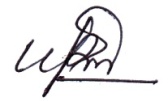 BDwbqb cwil` ev‡RU dig KBDwbqb cwil‡`i evwl©K ev‡RUA_© eQit 2023-202412 bs iscyi BDwbqb cwil`Wzgywiqv, Lyjbv12 bs iscyi BDwbqb cwil` (GjwRwW AvBwW#2473067), Wzgywiqv, Lyjbv|ev‡RU mvi ms‡¶c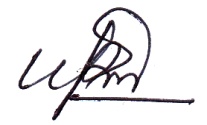 BDwbqb cwil` ev‡RU dig LBDwbqb cwil‡`i evwl©K ev‡RUA_© eQit 2023-202412 bs iscyi BDwbqb cwil`Wzgywiqv, Lyjbv12 bs iscyi cwil` (GjwRwW AvBwW#2473067), Wzgywiqv, Lyjbv|Ask-1 ivR¯^ wnmvecÖvß AvqBDwbqb cwil‡`i evwl©K ev‡RUA_© eQit 2023-202412 bsiscyi BDwbqb cwil`Wzgywiqv, Lyjbv12 bs iscyi cwil` (GjwRwW AvBwW#2473067), Wzgywiqv, Lyjbv|Ask-1 ivR¯^ wnmvee¨qBDwbqb cwil‡`i evwl©K ev‡RUA_© eQit 2023-202412 bs iscyi BDwbqb cwil`Wzgywiqv, Lyjbv12 bs iscyi cwil` (GjwRwW AvBwW#2473067), Wzgywiqv, Lyjbv|Ask-2 Dbœqb wnmvecÖvwßBDwbqb cwil‡`i evwl©K ev‡RU A_© eQit 2023-202412 bs iscyi BDwbqb cwil`Wzgywiqv, Lyjbv12 bs iscyi cwil` (GjwRwW AvBwW#2473067), Wzgywiqv, Lyjbv|cÖvwßBDwbqb cwil‡`i evwl©K ev‡RU A_© eQit 2023-202412 bs iscyi BDwbqb cwil`Wzgywiqv, Lyjbv12 bs iscyi BDwbqb cwil` (GjwRwW AvBwW#2473067), Wzgywiqv, Lyjbv|Ask-2 Dbœqb wnmvee¨qBDwbqb cwil‡`i evwl©K ev‡RU A_© eQit 2023-202412 bs iscyi BDwbqb cwil`Wzgywiqv, Lyjbv12 bs iscyi BDwbqb cwil` (GjwRwW AvBwW#2473067), Wzgywiqv, Lyjbv|BDwbqb cwil` Kg©KZ©v I Kg©Pvix‡`i ‡eZb-fvZv weeiYxBDwbqb cwil` ev‡RU dig MBDwbqb cwil‡`i evwl©K ev‡RUA_© eQit 2023-202412 bs iscyi BDwbqb cwil`Wzgywiqv, Lyjbv12 bs iscyi BDwbqb cwil` (GjwRwW AvBwW#2473067), Wzgywiqv, Lyjbv|‡Pqvig¨vb I m`m¨M‡bi m¤§vbx I Ab¨vb¨ fvZvw`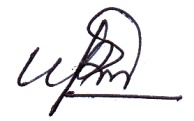 BDwbqb cwil‡`i evwl©K ev‡RU   A_© eQit 2023-202412 iscyi BDwbqb cwil`Wzgywiqv, Lyjbv12 bs iscyi BDwbqb cwil` (GjwRwW AvBwW#2473067), Wzgywiqv, Lyjbv|ev‡RU Z_¨ I DcvË we‡kølY†Pqvig¨v‡bi gvwmK m¤§vbx fvZv = 10,000/=		BDwc Ask     	=  5,500/= × 12 = 66,000/=            BDwc †Pqvig¨v‡bi evrmwiK m¤§vwb fvZv( BDwc Ask) 66,000/= UvKv 2023-2024 A_© eQ‡ii ev‡R‡U AšÍf©y³ Kiv n‡jv hv ivR¯^ Av`vq mv‡c‡ÿ  cÖ`vb Ki †h‡Z cv‡i |m`m¨e„‡›`i gvwmK m¤§vbx fvZv = 8,000/=			     miKvix Ask 	=  3,600/= × 12Rb × 12 = 5,18,400/=			     BDwc Ask   	=  4,400 /=× 12Rb × 12 = 6,33,600/=			†gvU=       				11,52,000/=            BDwc m`m¨‡`i evrmwiK m¤§vwb fvZv( BDwc Ask) 6,33,600/=UvKv 2023-2024 A_© eQ‡ii ev‡R‡U AšÍf©y³ Kiv n‡jv hv ivR¯^ Av`vq mv‡c‡ÿ  cÖ`vb Ki †h‡Z cv‡i |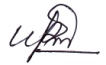 BDwbqb cwil‡`i evwl©K ev‡RUA_© eQit 2023-202412 bs iscyi BDwbqb cwil`Wzgywiqv, Lyjbv12 bs iscyi BDwbqb cwil` (GjwRwW AvBwW#2473067), Wzgywiqv, Lyjbv|mwP‡ei gvwmK †eZb-fvZvtg~j †eZb            evox fvov          wPwKrmv    wkÿv fvZv      wUwdb               †gvU †eZb15880/=           7164/=           1500/=    500/=       200/=                25226/=wnmve mnKvixi gvwmK †eZb-fvZvt  g~j †eZb            evox fvov           wPwKrmv         wkÿv fvZv      wUwdb                  †gvU †eZb11320/=  5094/=         1,500/=         500/=200/=                 18614/=`dv`v‡ii †eZb-fvZvtgvwmK †eZb                   †gvU †eZb               Drme fvZv                 hvZvযাত ভাতা       el©eib fvZv            evwl©K‡gvU ‡eZb7,000/=                       84,000/=              14,000/=                 14,400/=           1,400/=                 113800/=MÖvgcywjk‡`i †eZb-fvZvt gvwmK †eZb                    †gvU †eZb                  Drme fvZv            hvZvয়াত fvZv     el©eib fvZv                       evwl©K ‡gvU ‡eZb  6,500/=                     7,02,000/=                117000/=             129600/=           11700/=                        960300/=BDwbqb cwil‡`i evwl©K ev‡RUA_© eQit 2023-202412 bs iscyi BDwbqb cwil`Wzgywiqv, Lyjbv12 bs iscyi BDwbqb cwil` (GjwRwW AvBwW#2473067), Wzgywiqv, Lyjbv|‡nvwìs Ki msµvšÍt* BDwci LiP e„w× I Ab¨vb¨ wRwb‡mi g~j¨ e„w× nIqvq Li‡Pi mv‡_ mgš^q †i‡L BDwci †nvwìs KiAvMvgx 2023-2024 A_© erm‡i 6,00,000/= Av`v‡qi jÿgvÎv wba©vib Kiv n‡q‡Q| D³ A_© †Pqvig¨vb I m`m¨e„‡›`i m¤§vbx fvZv, ‡÷kbvix LiP, Avc¨vqb LiP, Qvcv LiP, Awdm, Avw_©K e¨e¯’vcbv I cvi¯úvwiK wkLb I cÖKímn Ab¨vb¨ Lv‡Z LiP Kiv hv‡e|e‡Kqv ‡nvwìs Ki msµvšÍt:* AvMvgx 2023-2024 A_© eQ‡i e‡Kqv †nvwìs Ki 2,00,000/= UvKv Av`v‡qi m¤¢vebv i‡q‡Q Ges D³ UvKv Øviv †Pqvig¨vb Ges m`m¨e„‡›`i m¤§vbx fvZv, ‡÷kbvix LiP,Avc¨vqb LiP, Qvcv LiP, Awdm, Avw_©K e¨e¯’vcbv I cvi¯úvwiK wkLb I cÖKímn Ab¨vb¨ Lv‡Z LiP Kiv hv‡e|bb †nvwìs U¨v·/e¨emv, †ckv/RxweKvi Dci Kit*BDwci LiP e„w× I Ab¨vb¨ wRwb‡mi g~j¨ e„w× nIqvi Li‡Pi mv‡_ mgš^q †i‡L bb †nvwìs U¨v· ev e¨emv, †ckv/RxweKvi Dci Ki 1,00,000/= UvKv Av`vq‡i jÿ¨gvÎv wba©vib Ki n‡q‡Q hv †ókbvix, we`y¨r wej, Avc¨vqb, Qvcv LiP, ebvqb, wewea mfv cwiPvjbv LiP, BDwc iÿbv‡eÿb mn Ab¨vbœ Lv‡Z LiP Kiv hv‡e|BDwci wewfbœ m¤úwË n‡Z Avqt*BDwci wbR¯^ m¤úwË n‡Z Avq 50000/= UvKv avh© K‡i 2023-2024 A_© eQ‡i AšÍfz©³ Kiv n‡q‡Q| D³ A_© DcvR©b ev cÖvwß mv‡c‡ÿ †Pqvig¨vb I m`m¨e„‡›`i PjwZ A_© eQ‡ii m¤§vbx fvZv I e‡Kqv m¤§vbx fvZv, Z_¨ cÖhyw³, mvgvwRK I agx©q cÖwZôv‡b I Riæix Îvb Kv‡R e¨q Ki hv‡e|BDwbqb cwil‡`i evwl©K ev‡RUA_© eQit 2023-202412 bs iscyi BDwbqb cwil`Wzgywiqv, Lyjbv12 bs iscyi BDwbqb cwil` (GjwRwW AvBwW#2473067), Wzgywiqv, Lyjbv|wfwRwW t111 Rb × 30‡KwR × 12 gvm = 39.96 †gt Ub × 43,000/=UvKv = 1718280/=wfwRGd t15.380× 43000× 2  = 1322680/=gvZ…Z¡ fvZvt315Rb×800/= ×12 gvm  =   3024000/=eq¯‹ fvZvt1324 Rb ×500/= ×12 gvm  =   7944000/=weaev fvZvt584 Rb ×500/= ×12 gvm  =   3504000/=Am”Qj cÖwZeÜx fvZvt317 Rb ×850/= ×12 gvm  =   3233400/=`wjZ fvZvt4Rb × 500×12 = 24000/=AwZ`wi`ª‡`i Rb¨ Kg©ms¯’vb Kg©m~wPt-119Rb ×400/= ×40 w`b =   19,04,000/= ×2 evi = 38,08,000/=kÖwgK m`©vi gyRyix t40 w`b  ×50/=  ×3 wU cÖKí = 6,000/= ×2 evi =   12,000/=bbI‡qR Kó t70500/=×2 evi = 				1,41,000/=me©‡gvU=					39,61,000/=gyw³‡hv×v fvZv t7 Rb ×20000×12 w`b =   1680000/= BDwbqb cwil‡`i evwl©K ev‡RUA_© eQit 2023-202412 bs iscyi BDwbqb cwil`Wzgywiqv, Lyjbv12 bs iscyi BDwbqb cwil` (GjwRwW AvBwW#2473067), Wzgywiqv, Lyjbv|* GwWwc t    2023-2024 A_© eQ‡i GwWwc n‡Z 6,00,000/= UvKv cvIqvi m¤¢vebv i‡q‡Q| D³ A_© Øviv BDwbq‡bi 9wU Iqv‡W©i †hvMv‡hvM, †fŠZ AeKvVv‡gv,  K…wl I †mP, wk¶v ,¯^v¯’¨ I m¨vwb‡Ukb Ges cywó Lv‡Z e¨q Kiv hv‡e|*Dc‡Rjv Dbœqb Znwejt2023-2024 A_© eQ‡i Dc‡Rjv Dc‡Rjv Dbœqb Znwej n‡Z 12,00,000/= UvKv cÖvwßi m¤¢vebv i‡q‡Q| D³ A_© Øviv BDwbq‡bi 9wU Iqv‡W© †fŠZ AeKvVv‡gv, †hvMv‡hvM, bvixi ÿgZvqb I Ab¨vb¨ Lv‡Z e¨q Kiv hv‡e|*GjwRGmwc-3 t2023-2024 A_© eQ‡i G LvZ n‡Z  4,50,000/= UvKv eivÏ cvIqvi m¤¢ebv i‡q‡Q| D³ eivÏ cvIqv †M‡j BDwbq‡bi 9wU Iqv‡W©i †hvMv‡hvM, wkÿv, ¯^v¯’¨ I cq:wb¯‹vkb, ebvqb I cwi‡ek Dbœqb, Awdm Avw_©K e¨e¯’vcbv wnmve iÿb c×wZ, WvUv-Gw›Uª, cvi¯úvwiK wkLb Kg©m~wP A¨vIqvi‡bm wewìs I mÿgZv e„w× I bixi ÿgZvqb, grm¨ I cÖvYx m¤ú` Dbœqb, Z_¨ cÖhyw³mn BZ¨vw` Lv‡Z e¨q Kiv hv‡e|* ¯’vei m¤cwË f~wg n¯ÍvšÍi Ki 1% t    2022-2023A_© eQ‡i ¯’vei m¤úwË f~wg n¯ÍvšÍi 1% Lv‡Z 20,00,000/= UvKv cvIqvi m¤¢ebv i‡q‡Q| D³ Lv‡Zi eivÏ Øviv BDwc Dbœqb, †fŠZ AeKvVv‡gv, Z_¨ cÖhyw³, †hvMv‡hvM, cwi‡ek Dbœqb, †mŠ›`h©¨ ea©b, K…wl I †mP, wkÿv, ¯^v¯’¨, m¨vwb‡Ukb, cywómn BZ¨vw` Lv‡Z e¨q Kiv hv‡e|BDwbqb cwil‡`i evwl©K ev‡RUA_© eQit 2023-202412 bs iscyi BDwbqb cwil`Wzgywiqv, Lyjbv12 bs iscyi BDwbqb cwil` (GjwRwW AvBwW#2473067), Wzgywiqv, Lyjbv|* cwil` KZ©„K Bmy¨K…Z  jvB‡mÝ I cviwgU wdmt2023-2024 A_© eQ‡i cwil` KZ…©K Bmy¨K…Z jvB‡mÝ I cviwgU wdm n‡Z Av‡qi jÿ¨gvÎv wba©vib Kiv n‡q‡Q 1,00,000/= UvKv| D³ A_© DcvR©b mv‡c‡ÿ BDwci Qvcv, †ókbvix, Avc¨vqb, iÿbv‡eÿb mn Ab¨vbœ Lv‡Z e¨q Kiv hv‡e|* Rb¥ I g„Zy¨ wbeÜb wd n‡Z Avqt2023-2024 A_© eQ‡i Rb¥ I g„Zz¨ wbeÜb wdm Av`vq n‡Z cÖvwß avh©¨ Kiv n‡q‡Q 1,50,000/= hv cÖvwß mv‡c‡ÿ Pvjv‡bi gva¨‡g miKvwi †KvlvMv‡i cÖ`vb Kiv n‡e|*Ab¨vb¨ Avqt2023-2024 A_© eQ‡i nvU-evRvi, Rjgnvj, †Lvqvo, MÖvg Av`vjZ wdm, Iqv‡ik Kv‡qg mn Ab¨vb¨ Lv‡Z †gvU 1100000/= UvKv cvIqvi m¤¢ebv i‡q‡Q| D³ UvKv m¤§vbxfvZv mnwewea LiP wnmv‡e e¨q Kiv hv‡e|* KvweLvt2023-2024 A_© eQ‡i MÖvgxb A‡evKvVv‡gv ms¯‹vi Gi AvIZvq 12,00,000/= UvKv eivÏ cvIqvi m¤¢ebv i‡q‡Q| D³ A_© cvIqv †M‡j MÖvgxY AeKvVv‡gv, bevqb‡hvM¨ kw³, gmwR`-gw›`i ms¯‹vi, gvwU fivU mn ‡hvMv‡hvM I Z_¨ cÖhyw&³ Lv‡Z e¨q Kiv hv‡e| * wUAvi t2023-2024 A_© eQ‡i MÖvgxb A‡evKvVv‡gv i¶Yv‡e¶Y  Kg©m~wPi AvIZvq4,00,000/= UvKv eivÏ cvIqvi m¤¢vebv i‡q‡Q | D³ Lv‡Z A_© cvIqv †M‡j †hvMv‡hvM, K…wl I †mP, bveqb‡hvM¨ kw³, agx©q cÖwZôvb Dbœqb I Ab¨vb¨ Kv‡R e¨q Kiv hv‡e|* we‡kl †_vK eivÏt2023-2024 A_© eQ‡i miKvix wewfbœ Drm n‡Z 500000/= UvKv we‡kl †_vK eivÏ cvIqvi m¤¢vebv i‡q‡Q| D³ A_© cÖvwß ¯^v‡c‡ÿ †hvMv‡hvM, wkÿv, `wi`ªZv n«vm, `y‡h©vM e¨e¯’vcbv BZ¨vw` Lv‡Z e¨q Kiv ‡h‡Z cv‡i|*ms¯’vcb Aby`vbt2023-2024 A_© eQ‡i ms¯’vcb Kv‡R miKvix Aby`vb n‡Z †Pqvig¨vb I BDwc m`m¨e„‡›`i m¤§vbx fvZv eve` †gvU= 5,18,400/= UvKv Ges Kg©KZ©v I Kg©Pvwi‡`i †eZb-fvZv eve` †gvU= 1660020/= UvKv cvIqvi m¤¢vebv i‡q‡Q| D³ A_© cÖvwß mv‡c‡ÿ ms¯’vcb Kv‡R miKvwi Aby`vb wnmv‡e e¨q Kiv hv‡e|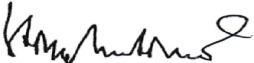 BDwbqb cwil‡`i evwl©K ev‡RU A_© eQit 2023-202412 bs iscyi BDwbqb cwil`Wzgywiqv, Lyjbv12 bs iscyi BDwbqb cwil` (GjwRwW AvBwW#2473067), Wzgywiqv, Lyjbv|wbR¯^ Av‡qi cÂevwl©Kx µgweeiY:Dbœqb Lv‡Z cÖvß eiv‡Ïi cÂevwl©Kx µgweeiY: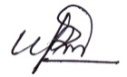 BDwbqb cwil‡`i evwl©K ev‡RU A_© eQit 2023-202412 bs iscyi BDwbqb cwil`Wzgywiqv, Lyjbv12 bs iscyi BDwbqb cwil` (GjwRwW AvBwW#2473067), Wzgywiqv, Lyjbv|Ab¨vb¨ Lv‡Z cÖvß eiv‡Ïi cÂevwl©Kx µgweeiY: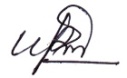 BDwbqb cwil` ev‡RU dig N[ wewa-5 (1) (L) `ªóe¨]ev‡RU - 2023-2412 bs iscyi BDwbqb cwil`Wygywiqv, Lyjbv|BDwbq‡bi †Kvb we‡kl cÖKí ev¯Íevq‡bi Rb¨ Dc‡Rjv cwil`, †Rjv cwil` I miKvi n‡Z cÖvß A‡_©i weeiYxmg‡ik gÛj‡Pqvig¨vb12 bs iscyi BDwbqb cwil`Wzgywiqv, Lyjbv|BDwbqb cwil‡`i evwl©K ev‡RUA_© eQit 2023-202412 bs iscyi BDwbqb cwil`Wzgywiqv, Lyjbv12 bs iscyi BDwbqb cwil` (GjwRwW AvBwW#2473067), Wzgywiqv, Lyjbv|2৫/05/202৩ Bs ZvwiL ১২ নং রংপুর  BDwbqb cwil‡`i বিশেষ mfvq Dcw¯’Z m`m¨‡`i bvg|cwiwkót- "K"mg‡ik gÛj‡Pqvig¨vb12 bs iscyi BDwbqb cwil`Wzgywiqv, Lyjbv|gvbwPÎ t12 bsiscyi BDwbqb cwil`, Wzgywiqv, Lyjbv|মাধুরী মল্লিক, m`m¨v, msiw¶Z Avmb-01, 02, 03 	সুচন্দা মন্ডল, m`m¨v, msiw¶Z Avmb- 04, 05, 06	পারভীন আক্তার, m`m¨v, msiw¶Z Avmb- 07, 08, 09রমেশ চন্দ্র বৈরাগী, m`m¨-01		সঞ্জয় মল্লিক, m`m¨- 02		পঞ্চানন হালদার , m`m¨-03সুভাষ চন্দ্র সরকার , m`m¨-04অসীম মন্ডল , m`m¨-05সুজিত মৈত্র, m`m¨-06তরুণ কুমার সরকার, m`m¨-07বিপুল মহলদার, m`m¨-08গোলাম রব্বানী শেখ, m`m¨ -09weeiYcÖvwßLiPmgvcbx ¯’xwZ1234ivR¯^23,63,785/-21,33,600/-2,30,185/-Dbœqb3,59,73,054/-3,59,73,054/--†gvU3,83,36,839/-3,81,06,654/-2,30,185/-Drcj emvKইউপি mwPe12 bs iscyi BDwbqb cwil`Wzgywiqv, Lyjbv|mg‡ik gÛj†Pqvig¨vb12 bs iscyi BDwbqb cwil`Wzgywiqv,Lyjbv|weeiYweeiY2021-2022 A_© eQ‡ii cÖK…Z ev‡RU (UvKv)2022-2023 A_© eQ‡ii ev‡RU ev ms‡kvwaZ ev‡RU (UvKv)2023-2024 A_© eQ‡ii ev‡RU (UvKv)11234Ask-1ivR¯^ wnmveAsk-1cÖvwßtAsk-1ivR¯^ 262746/-1161611/-2363785/-Ask-1Aby`vb--Ask-1†gvU cÖvwß262746/-1161611/-2363785/-Ask-1ev` ivR¯^ e¨q241327/-1033600/-2133600/-Ask-1ivR¯^ DØ„Ë(K)21419/-128011/-230185/-Ask-2Dbœqb wnmveAsk-2Dbœqb Aby`vb17884506/-26440146/-35973054/-Ask-2Ab¨vb¨ Aby`vb I  Puv`vAsk-2†gvU (L)17884506/-26440146/-35973054/-Ask-2†gvU cÖvß m¤c` (K+L)17905925/-26568157/-36203239/-Ask-2ev` Dbœqb e¨q17884506/-26440146/-35973054/-Ask-2mvwe©K ev‡RU DØ„Ë21419/-128011/-230185/-Ask-2cÖviw¤¢K †Ri49694/-1611/-12785/-Ask-2mgvcbx †Ri21419/-128011/-230185/-Drcj emvKইউপি mwPe12 bs iscyi BDwbqb cwil`Wzgywiqv, Lyjbv|mg‡ik gÛj†Pqvig¨vb12 bs iscyi BDwbqb cwil`Wzgywiqv,Lyjbv|AvqAvqAvqAvqcÖvwßi weeiY2021-2022A_© eQ‡ii cªK…Z Avq (UvKv)2022-2023A_© eQ‡ii ev‡RU ev ms‡kvwaZ ev‡RU (UvKv)2023-2024 A_© eQ‡ii ev‡RU (UvKv)cÖvwßi weeiY2021-2022A_© eQ‡ii cªK…Z Avq (UvKv)2022-2023A_© eQ‡ii ev‡RU ev ms‡kvwaZ ev‡RU (UvKv)2023-2024 A_© eQ‡ii ev‡RU (UvKv)1234cÖviw¤¢K †Ritnv‡Z bM`210/-210/-e¨vs‡K Rgv49484/-1401/-12785/-‡gvU cÖviw¤¢K †Rit49694/-1611/-12785/-cÖvwßt1| BDwbqb Ki, †iU I wdmtK) emZ evoxi evrmwiK fvov g~‡j¨i Dci Ki105488/-410000/-600000/-L) emZ evoxi evrmwiK fvov g~‡j¨i Dci e‡Kqv Ki200000/-200000/-2| e¨emv, †ckv/RxweKvi Dci Ki100000/-100000/-3| we‡bv`b Kit K) wm‡bgvi Dci Ki--L) hvÎv, bvUK I Ab¨vb¨ we‡bv`bg~jK Abyôv‡bi Dci Ki--4| Rb¥ I g„Zz¨ wbeÜb wdm70000/-150000/-5| cwil` KZ©„K Bmy¨K…Z jvB‡mÝ I cviwgU wdm82152/-100000/-100000/-6| MÖvg Av`vjZ wdm5000/-1000/-7| BRviv eve` cÖwßt50000/-K) nvU evRvi -50000/-L) †dixNvU-M) Rjgnvj-N) †Lvqvo8| gUihvb e¨ZxZ Ab¨vb¨ hvbevn‡bi Dci jvB‡mÝ wdm165000/-9| BDwci wewfbœ m¤úwË n‡Z Avq872739/-50000/-10| KwgDwbwU Aby`vb--11| Ab¨vb¨ Avq25412/-60000/-1100000/-            †gvU213052/-1160000/-2351000/-          me©‡gvU (ivR¯^ wnmve)262746/-1161611/-2363785/-Drcj emvKইউপি mwPe12 bs iscyi BDwbqb cwil`Wzgywiqv, Lyjbv|                                             mg‡ik gÛj                                              †Pqvig¨vb                                               12 bs iscyi BDwbqb cwil`                                                Wzgywiqv,Lyjbv|e¨qe¨qe¨qe¨qe¨qe¨qe¨‡qi LvZe¨‡qi LvZ2021-2022 A_© eQ‡ii cÖK…Z e¨q (UvKv)2021-2022 A_© eQ‡ii cÖK…Z e¨q (UvKv)2022-2023 A_© eQ‡ii ev‡RU ev ms‡kvwaZ ev‡RU (UvKv)2023-2024 A_© eQ‡ii ev‡RU (UvKv)e¨‡qi LvZe¨‡qi LvZ112234e¨qte¨qt1| mvaviY ms¯’vcbt 1| mvaviY ms¯’vcbt (K) †Pqvig¨v‡bi m¤§vbx fvZv(K) †Pqvig¨v‡bi m¤§vbx fvZv22000/-22000/-66000/-66000/-(L) m`m¨‡`i m¤§vbx fvZv(L) m`m¨‡`i m¤§vbx fvZv60000/-60000/-633600/-633600/-(M) †Pqvig¨v‡bi e‡Kqv m¤§vbx fvZv(M) †Pqvig¨v‡bi e‡Kqv m¤§vbx fvZv(N) m`m¨‡`i e‡Kqv m¤§vbx fvZv(N) m`m¨‡`i e‡Kqv m¤§vbx fvZv(O) mwP‡ei †eZb- fvZv(O) mwP‡ei †eZb- fvZv--(P) wnmve iÿK Kvg-Kw¤úDUvi Ac‡iUi Gi †eZb fvZv(P) wnmve iÿK Kvg-Kw¤úDUvi Ac‡iUi Gi †eZb fvZv--(Q) `dv`vi I MÖvg cywjk‡`i †eZb-fvZv(Q) `dv`vi I MÖvg cywjk‡`i †eZb-fvZv--(R) cwi”QbœZvKg©xi fvZv(R) cwi”QbœZvKg©xi fvZv12000/-12000/-25000/-               †gvU               †gvU82000/-82000/-699600/-724600/-2| BDwci ivR¯^ e¨qt2| BDwci ivR¯^ e¨qt(K) Ki Av`v‡qi Rb¨ e¨q (K) Ki Av`v‡qi Rb¨ e¨q 21098/-21098/-50000/-180000/-(L) Awdm miÄvg, †ókbvix I wcÖw›Us(L) Awdm miÄvg, †ókbvix I wcÖw›Us20702/-20702/-20000/-100000/-(M) WvK, †gvevBj I KwgDwb‡Kkb(M) WvK, †gvevBj I KwgDwb‡Kkb12800/-12800/-5000/-12000/-(N) hvbevnb ‡givgZ I R¡vjvbx(N) hvbevnb ‡givgZ I R¡vjvbx10418/-10418/-30000/-(O) we`y¨r wej(O) we`y¨r wej30300/-30300/-10000/-50000/-(P) wewea mfv LiP(P) wewea mfv LiP22000/-22000/-50000/-(Q) Avf¨šÍixb bxwiÿv e¨q(Q) Avf¨šÍixb bxwiÿv e¨q10000/-(R) Z_¨ cÖhyw³ Lv‡Z e¨q(R) Z_¨ cÖhyw³ Lv‡Z e¨q10000/-(S) Avc¨vqb e¨q(S) Avc¨vqb e¨q30000/-30000/-25000/-50000/-(T) RvZxq w`em D`&hvcb e¨q(T) RvZxq w`em D`&hvcb e¨q4000/-4000/-15000/-30000/-(U) kÖg e¨q(U) kÖg e¨q3018/-3018/-12000/-(V) cwienb I ågb fvZv(V) cwienb I ågb fvZv9000/-35000/-(W) wewea cÖwkÿY(W) wewea cÖwkÿY30000/-(X) Awdm Avw_©K e¨e¯’vcbv, WvUv Gw›Uª, wnmve iÿK cØwZ, cvi¯úvwiK wkLb Kg©m~wP, G¨vIqvi‡bm wewìs I mÿgZv e„w×(X) Awdm Avw_©K e¨e¯’vcbv, WvUv Gw›Uª, wnmve iÿK cØwZ, cvi¯úvwiK wkLb Kg©m~wP, G¨vIqvi‡bm wewìs I mÿgZv e„w×50000/-(Y) AvmevecÎ µq, †givgZ, iÿbv‡eÿb I ‡mev(Y) AvmevecÎ µq, †givgZ, iÿbv‡eÿb I ‡mev5000/-50000/-(Z) BDwbqb wWwRUvj †m›Uv‡i e¨q(Z) BDwbqb wWwRUvj †m›Uv‡i e¨q25000/-(_) `y‡h©vM e¨e¯’vcbv, Riæwi Îvb I cvwb wb¯‹vkb(_) `y‡h©vM e¨e¯’vcbv, Riæwi Îvb I cvwb wb¯‹vkb150000/-(`) Rb¥ I g„Zz¨ wbeÜb wdm n‡Z Av`vqK…Z A_© Pvjv‡bi gva¨‡g miKvix †KvlvMv‡i cÖ`vb(`) Rb¥ I g„Zz¨ wbeÜb wdm n‡Z Av`vqK…Z A_© Pvjv‡bi gva¨‡g miKvix †KvlvMv‡i cÖ`vb150000/-(a) nZ`wi`ª‡`i Avw_©K Aby`vb(a) nZ`wi`ª‡`i Avw_©K Aby`vb10000/-25000/-(b) µxov I ms¯‹…wZ(b) µxov I ms¯‹…wZ50000/-(c) MÖvg Av`vjZ I m‡PZbv e„w×(c) MÖvg Av`vjZ I m‡PZbv e„w×30000/-(d) BDwci wbR¯^ A_©vq‡b cÖKí MÖnb (evbvqb, cwi‡ek Dbœqb, wkÿv, ¯^v¯’¨, cqtwb¯‹vkb, grm¨ I cÖvbx m¤ú` Dbœqb, K„wl I †mP †mŠ›`h©¨ ea©b, bvixi ÿgZvqb)(d) BDwci wbR¯^ A_©vq‡b cÖKí MÖnb (evbvqb, cwi‡ek Dbœqb, wkÿv, ¯^v¯’¨, cqtwb¯‹vkb, grm¨ I cÖvbx m¤ú` Dbœqb, K„wl I †mP †mŠ›`h©¨ ea©b, bvixi ÿgZvqb)150000/-150000/-165000/-200000/-(e) agx©q cÖwZôvb I mvgwRK Abyôvbvw`‡Z Avw_©K Aby`vb(e) agx©q cÖwZôvb I mvgwRK Abyôvbvw`‡Z Avw_©K Aby`vb10000/-50000/-(f) wewea/Avbymvw½K e¨q(f) wewea/Avbymvw½K e¨q5000/-5000/-10000/-30000/-†gvU†gvU159327/-159327/-334000/-1409000/-me©‡gvU e¨q (ivR¯^ wnmve)me©‡gvU e¨q (ivR¯^ wnmve)241327/-241327/-1033600/-2133600/-mgvcbx †Ri (ivR¯^ DØ„Z Dbœqb wnmv‡e ¯’vbvšÍwiZ)mgvcbx †Ri (ivR¯^ DØ„Z Dbœqb wnmv‡e ¯’vbvšÍwiZ)21419/-21419/-128011/-230185/-me©‡gvU (ivR¯^ wnmve)me©‡gvU (ivR¯^ wnmve)262746/-262746/-1161611/-2363785/-Drcj emvK ইউপি mwPe12 bs iscyi BDwbqb cwil`Wzgywiqv, Lyjbv|                                                  mg‡ik gÛj                                                   †Pqvig¨vb                                                  12 bs iscyi BDwbqb cwil`                                                      Wzgywiqv,Lyjbv|AvqAvqAvqAvqcÖvwßi weeiY2021-2022 A_© eQ‡ii cÖK…Z Avq (UvKv)2022-2023 A_© eQ‡ii ev‡RU ev ms‡kvwaZ ev‡RU (UvKv)2023-2024 A_© eQ‡ii ev‡RU(UvKv)cÖvwßi weeiY13451| cÖviw¤¢K †Rit(K) nv‡Z bM`---(L) e¨vs‡K Rgv445026/-190170/-3089/-‡gvU cÖviw¤¢K †Rit445026/-190170/-3089/-cÖvwßt2| mvaviY ms¯’vcb Aby`vbt(K) ‡Pqvig¨v‡bi m¤§vbx fvZv5400054000/-00/-(L) m`m¨M‡Yi m¤§vbx fvZv518400/-518400/-518400/-(M) ‡Pqvig¨v‡bi e‡Kqv m¤§vbx fvZv(N) m`m¨M‡Yi e‡Kqv m¤§vbx fvZv(O) mwP‡ei †eZb-fvZv297138/-382883/-337648/-(P) wnmve mnKvixi †eZb-fvZv Ab¨vb¨225529/-231688/-248272/-(Q) `dv`vi I MÖvgcywjk‡`i †eZb-fvZv803837/-919700/-1074100/-(R) wewea†gvU1844904/-2106671/-2178420/-3| Dbœqbg~jK cÖvwß (miKvwi Aby`vb)t(K) GjwR Gmwc- 3      wewewR1200000/-500000/-450000/-      wcwewR450000/-770000/-(L) ¯’vei m¤úwË f~wg n¯ÍvšÍi Ki 1%1652307/-1190000/-2000000/-(M) BDwc Dbœqb mnvqZv Znwej900000/-800000/-†gvU3302307/-2590000/-3250000/-4| mvavib MÖvgxb AveKvVv‡gv iÿbv‡eÿbt(K) wU Avi550000/-700000/-400000/-(L) KvweLv875000/-1100000/-1200000/-‡gvU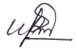 1425000/-1800000/-1600000/-Drcj emvKইউপি mwPe12 bs iscyi BDwbqb cwil`Wzgywiqv, Lyjbv|                                      mg‡ik gÛj                                      †Pqvig¨vb                                     12 bs iscyi BDwbqb cwil`                                        Wzgywiqv,LyjbvcÖvwßi weeiY2021-2022A_© eQ‡ii cÖK…Z Avq (UvKv)2022-2023 A_© eQ‡ii ev‡RU ev ms‡kvwaZ ev‡RU (UvKv)2023-2024 A_© eQ‡ii ev‡RU(UvKv)cÖvwßi weeiY13455| `wi`ª mvgvwRKwbivcËv †eóbxt(K) AwZ`wi‡`ªi Rb¨ Kg©ms¯’vb Kg©m~wP1945000/-3949000/-3808000/-(L) m`©vix12000/-12000/-(M) bbI‡qR K÷107000/-141000/-(N) wfwRwW Kg©m~wP1795850/-1859738/-1718280/-(O) wfwRGd Kg©m~wP950000/-2201756/-1322680/-(P) gvZ„Z¡Kvjxb fvZv474000/-2140800/-3024000/-(Q) eq¯‹ fvZv2400000/-1944000/-7944000/-(R) weaev/¯^vgx cwiZ¨v³v fvZv1512000/-3504000/-3504000/-(S) Am”Qj cÖwZeÜx fvZv450000/-2826000/-3233400/-(T) `wjZ fvZv24000/-(P) gyw³‡hv×v fvZv1680000/-‡gvU 9645850/-18425294/-26411360/-6| Dc‡Rjv cwil`t(K) GwWwc400000/-1200000/-600000/-(L) Dbœqb Znwej800000/-1200000/-                ‡gvU1200000/-1800000/-7| we‡kl †_vK eivÏ500000/-8| †¯^”Qv cÖ‡bvw`Z Puv`v             ‡gvU17863087/-35742869/-9|ivR¯^ DØ„Ë (wb‡R¯^ Znwej n‡Z ¯’vbvšÍwiZ)21419/-128011/-230185/-           me©‡gvU cÖvwß (Dbœqb wnmve)17884506/-26440146/-35973054/-Drcj emvKইউপি mwPe12 bs iscyi BDwbqb cwil`Wzgywiqv, Lyjbv|                                       mg‡ik gÛj                                       †Pqvig¨vb                                       12 bs iscyi BDwbqb cwil`                                           Wzgywiqv,Lyjbv|e¨qe¨qe¨qe¨qe¨‡qi weeiY2021-2022 A_© eQ‡ii cÖK…Z e¨q (UvKv)2022-2023A_© eQ‡ii ev‡RU ev ms‡kvwaZ ev‡RU(UvKv)2023-2024A_© eQ‡ii ev‡RU (UvKv)1234LiPt1| ms¯’vcb Lv‡Z e¨qt(K) †Pqvig¨v‡bi m¤§vbx fvZv54000/-(L) m`m¨‡`i m¤§vbx fvZv518400/-518400/-518400/-(M) †Pqvig¨v‡bi e‡Kqv m¤§vbx fvZv(N) m`m¨‡`i e‡Kqv m¤§vbx fvZv(O) mwP‡ei †eZb- fvZv297138/-382883/-337648/-(P) wnmve mnKvixi †eZb-fvZv I Ab¨vb¨225529/-227652/-248272/-(Q) `dv`vi I MÖvgcywj‡ki †eZb fvZv803837/-919700/-1074100/-†gvU1844904/-2106671/-2178420/-2| Dbœqb g~jK e¨qt(K) †hvMv‡hvM2150000/-2000000/-2000000/-(L) †fŠZ AeKvVv‡gv Dbœqb345000/-                     ৩৫০০০০/-700000/-(M) K…wl, †mP I cvwb wb¯‹vkb250000/-250000/-500000/-(N) ¯^v¯’¨ , cwievi cwiKíbv I m¨vwb‡Ukbt100000/-250000/-¯^v¯’¨200000/-Iqvk ( m¨vwb‡Ukb I wbivc` cvwb)300000/-       3) cywó100000/-(O) wkÿv350000/-300000/-500000/-(P) µxov, ms¯‹…wZ I hyeDbœqb218000/-200000/-500000/-(Q) bvixi ÿgZvqb, `vwi`ª n«vmKiY I KzwUi wkí100000/-100000/-500000/-(R) ebvqb, cwi‡ek Dbœqb I †mŠ›`h¨© ea©b425000/-408181/-300000/-(S) Z_¨ cÖhyw³200000/-200000/-280000/-(T) bevqb‡hvM¨ kw³100000/-103274/-(U) Awdm Avw_©K e¨e¯’vcbv, WvUv Gw›Uª, wnmve iÿK cØwZ, cvi¯úvwiK wkLb Kg©m~wP, G¨vIqvi‡bm wewìs I mÿgZv e„w×150000/-60000/-100000/-(V) `y‡h©vM e¨e¯’vcbv I Îvb993752/-700000/-500000/-(W) my‡cq cvwb800000/-700000/-500000/-(X) wewea m‡PZbZv g~jK Kg©m~wP I cÖwkÿY100000/-100000/-100000/-(Y) grm¨ I cÖvbx m¤ú` Dbœqb200000/-150000/-100000/-(Z) AvBb k„•Ljv I MÖvg Av`vjZ12000/-40000/-100000/-†gvU6393752/-5908181/-7383274/-| `wi`ª mgv‡Ri wbivcËv †eóbxt(K) AwZ`wi`ª‡`i Rb¨ Kg©ms¯’vb Kg©m~wP2064000/-3949000/-3961000/-(L) wfwRwW Kg©m~wP1795850/-1859738/-1718280/-(M) wfwRGd Kg©m~wP950000/-2201756/-1322680/-(N) gvZ…Z¡Kvjxb fvZv474000/-2140800/-3024000/-(O) eq¯‹ fvZv2400000/-1944000/-7944000/-(P) weaev/¯^vgx cwiZ¨³v fvZv1512000/-3504000/-3504000/-(Q) Am”Qj cÖwZeÜx fvZv450000/-2826000/-3233400/-(R) `wjZ fvZv24000/-(S) gyw³‡hv×v fvZv1680000/-†gvU 9645850/-18425294/-26411360/-†gvU e¨qt (Dbœqb wnmve)17884506/-26440146/-35973054/-mgvcbx †Ri tme©‡gvU (Dbœqb wnmve)17884506/-26440146/-35973054/-wefvM/ kvLv µwgK bsc‡`i bvgc‡`i msL¨vKg©Pvix bvggyj †eZbAb¨vb¨ fvZvw`Ab¨vb¨ fvZvw`Ab¨vb¨ fvZvw`Ab¨vb¨ fvZvw`Ab¨vb¨ fvZvw`Ab¨vb¨ fvZvw`Ab¨vb¨ fvZvw`Ab¨vb¨ fvZvw`evrmwiK cÖv°wjZ A‡_©i cwigvYwefvM/ kvLv µwgK bsc‡`i bvgc‡`i msL¨vKg©Pvix bvggyj †eZbevox fvovwPwKrmv fvZvwk¶v fvZvwUwdb fvZvgvwmK Mo A‡_©i cwigvYhvZvqvZfvZvDrme fvZvel©eib fvZvevrmwiK cÖv°wjZ A‡_©i cwigvY123456789101112131415¯’vbxq miKviBDwcmwPe01Drcj emvK15880/-7146/-1500/-500/-200/-25226/--317603176/-337648/-¯’vbxq miKviwnmve mnKvix Kvg Kw¤úDUvi01‡gvt byiæj Bmjvg11320/-5094/-1500/-500/-200/-18614/--22640/-2264/-248272/-¯’vbxq miKvi`dv`vi01hywawói gÛj-----7000/-14400/-14000/-1400/-113800/-¯’vbxq miKviMÖvg cywjk09k¨vgj gÛj-----6500/-14400/-13000/-1300/-106700/-¯’vbxq miKviMÖvg   cywjk-kÖxbv_ ˆeivMx-----6500/-14400/-13000/-1300/-106700/-¯’vbxq miKviMÖvg cywjk-‡Mvwe›` ‰eivMx-----6500/-14400/-13000/-1300/-106700/-¯’vbxq miKviMÖvg cywjk-c‡ik miKvi-----6500/-14400/-13000/-1300/-106700/-¯’vbxq miKviMÖvg cywjk-weRq K…ò miKvi-----6500/-14400/-13000/-1300/-106700/-¯’vbxq miKviMÖvg cywjk-nwiPuv` evjv-----6500/-14400/-13000/-1300/-106700/-¯’vbxq miKviMÖvg cywjk-Zzjwm `vk gÛj-----6500/-14400/-13000/-1300/-106700/-¯’vbxq miKviMÖvg cywjk-iwe›`ªbv_ gÛj-----6500/-14400/-13000/-1300/-106700/-¯’vbxq miKviMÖvg cywjk-gaymy`b gÛj-----6500/-14400/-13000/-1300/-106700/-‡gvU27200/-12240/-3000/-1000/-400/-109340/-144000/-185400/-18540/-1660020/-Drcj emvKইউপি mwPe12 bs iscyi BDwbqb cwil`Wzgywiqv, Lyjbv|                    mg‡ik gÛj                   †Pqvig¨vb                   12 bs iscyi BDwbqb cwil`                       Wzgywiqv,Lyjbv|µwgK bsm`m¨M‡bi bvgc`exm¤§vbx fvZvm¤§vbx fvZvm¤§vbx fvZvm¤§vbx fvZvm¤§vbx fvZvm¤§vbx fvZvm¤§vbx fvZvµwgK bsm`m¨M‡bi bvgc`exmiKvix AskBDwc Ask‡gvUgvwmKevwl©KKZ©bbxU cÖvc¨mg‡ik gÛj‡Pqvig¨vb5500/-৫৫০০/-৫৫০০/-৬৬০০০/--৬৬০০০/-gvayix gwjøKmsiwÿZ gvwnjv m`m¨3600/-4400/-8000/-8000/-96000/--96000/-myP›`v gÛjmsiwÿZ gvwnjv m`m¨3600/-4400/-8000/-8000/-96000/--96000/-cvifxb Av³vimsiwÿZ gvwnjv m`m¨3600/-4400/-8000/-8000/-96000/--96000/-i‡gk P›`ª ‰eivMxmvaviY m`m¨3600/-4400/-8000/-8000/-96000/--96000/-mÄq gwjøKmvaviY m`m¨3600/-4400/-8000/-8000/-96000/--96000/-cÂvbb nvj`vi mvaviY m`m¨3600/-4400/-8000/-8000/-96000/--96000/-myfvl P›`ª miKvimvaviY m`m¨3600/-4400/-8000/-8000/-96000/--96000/-Awmg gÛjmvaviY m`m¨3600/-4400/-8000/-8000/-96000/--96000/-mywRZ ‰gÎmvaviY m`m¨3600/-4400/-8000/-8000/-96000/--96000/-Ziæb Kzgvi miKvimvaviY m`m¨3600/-4400/-8000/-8000/-96000/--96000/-wecyj gnj`vimvaviY m`m¨3600/-4400/-8000/-8000/-96000/--96000/-‡Mvjvg ieŸvbx †kLmvaviY m`m¨3600/-4400/-8000/-8000/-96000/--96000/-Drcj emvKইউপি mwPe১২ নং রংপুর BDwbqb cwil`Wzgywiqv, Lyjbv|mg‡ik gÛj†Pqvig¨vb12 bs iscyi BDwbqb cwil`Wzgywiqv,Lyjbv|Drcj emvKইউপি mwPe12 bs iscyi BDwbqb cwil`Wzgywiqv, Lyjbv|                                                                                                                                                                                                                                                                                                                                                                                                                                                                                                                                                                                                                                                                                                                                                                                                                                                                                                                                                                                                                                                                                                                                                                                                                                                                                                                                                                                                                                                                                                                                                                                                                                                                                                                                                                                                                                                                                                                                                                                                                                                                                                                                                                                                                                                                                                                                                                                                                                                                                                                                                                                                                                                                                                                                                                                                                                                                                                                                                                                                                                                                                                                                                                                                                                                                                                                                                                                                                                                                                                                                                                                                                                                                                                                                                                                                                                                                                                                                                                                                                                                                                                                                                                                                                                                                                                                                                                                                                                                                                                                                                                                                                                                                                                                                                                                                                                                                                                                                                                                                                                                                                                                                                                                                                                                                                                                                                                                                                                                                                                                                                                                                                                                                                                                                                                                                                                                                                                                                                                                                                                                                                                                                                                                                                                                                                                                                                                                                                                                                                                                                                                                                                                                                                                                                                                                                                                                                                                                                                                                                                                                                                                                                                                                                                                                                                                                                                                                                                                                                                                                                                                                                                                                                                                                                                                                                                                                                                                                                                                                                                                                                                                                                                                                                                                                                                                                                                                                                                                                                                                                                                                                                                                                                                                                                                                                                                                                                                                                                                                                                                                                                                                                                                                                                                                                                                                                                                                                                                                                                                                                                                                                                                                                                                                                                                                                                                                                                                                                                                   mg‡ik gÛj†Pqvig¨vb12 bs iscyi BDwbqb cwil`Wzgywiqv,Lyjbv|Drcj emvKইউপি mwPe১২ নং রংপুর BDwbqb cwil`Wzgywiqv, Lyjbv|mg‡ik gÛj†Pqvig¨vb12 bs iscyi BDwbqb cwil`Wzgywiqv,Lyjbv|Drcj emvKইউপি mwPe১২ নং রংপুর BDwbqb cwil`Wzgywiqv, Lyjbv|mg‡ik gÛj†Pqvig¨vb12 bs iscyi BDwbqb cwil`Wzgywiqv,Lyjbv|Drcj emvKইউপ mwPe১২ নং রংপুর BDwbqb cwil`Wzgywiqv, Lyjbv|Drcj emvKইউপ mwPe১২ নং রংপুর BDwbqb cwil`Wzgywiqv, Lyjbv|mg‡ik gÛj†Pqvig¨vb12 bs iscyi BDwbqb cwil`Wzgywiqv,Lyjbv|Drcj emvKইউপি mwPe12 bs iscyi BDwbqb cwil`Wzgywiqv, Lyjbv|mg‡ik gÛj†Pqvig¨vb12 bs iscyi BDwbqb cwil`Wzgywiqv,Lyjbv|Lv‡Zi bvg2018-2019 2019-20202020-20212021-20222022-20231456†nvwìs Ki75345/-87347/-52490/-26372/-67714/-jvB‡mÝ wd30717/-32800/-20538/-38775/-e¨emv e„wË ev †ckvi Dci Ki----15418/-cÖZ¨qb cÎ3117/-3236/-4358/-4853/-14900/-nvUevRvi BRviv34500/-1408/-1108/-1500/-1547/-Rb¥-g„Zy¨ wbeÜb wdm120000/-20000/-15000/-130000/-172345/-Lv‡Zi bvg2018-2019 2019-20202020-20212021-20222022-20231456GjwRGmwc2369000/-2500000/-2500000/-1757000/-476078/-BDwc Dbœqb mnvqZv Znwej717100/-¯’vei m¤úwË n¯ÍvšÍi Ki 1%1514000/--1514000/-1600000/-885000/-1298000/-BDwcwRwc-G-----BDwcwRwc-we-----BGGjwR-----GwWwc600000/-800000/-800000/-800000/-500000/-Dbœqb----1200000/-KvweLv388000/-848752/-900000/-775000/-1200000/-wU Avi550000/-600000/-600000/-450000/-400000/-Lv‡Zi bvg2018-192019-202020-2112021-222022-2023124567AwZ `wi`ª‡`i Rb¨ Kg©ms¯’vb Kg©m~wP2054000/-2055000/-2055000/-3961000/-3961000/-wfwRwW1558440/-1598400/-1598400/-1718280/-1718280/-wfwRGd1199640/-1230400/-1230400/-1322680/-1322680/-µwgK bscÖK‡íi bvg I msw¶ß weeiYx IqvW© bsDc‡Rjv cwil`, †Rjv cwil` I miKvi n‡Z cÖvß A‡_©i cwigvYPjwZ erm‡i e¨wqZ A_ev m¤¢ve¨ e¨‡qi cwigvY m¤¢ve¨ w¯’wZ gš—e¨12345671mvovwfUv ivav‡Mvwe›` gw›`i ms¯‹vi|1200000200000--2gyRviNyUv mve©Rbxb gvZ… gw›`i I †mevkÖg ms¯‹vi|1200000200000--3iscyi ms‡hvM moK n‡Z mvovwfUv ivav‡Mvwe›` †mevkÖg Awfgy‡L B‡Ui iv¯Ív wbg©vb|1500000500000--4fvM¨wfUv Zzlvi gwjø‡Ki evox MvQZjvi †Mvov evavB|2100000100000--5knx` cÖdzjø moK n‡Z †cvjv` †RvÏvi Gi evox Awfgy‡L B‡Ui iv¯Ív wbg©vb|2200000200000--6‰eivMx evox wegj ˆeivMxi evox n‡Z Lvj Awfgy‡L U †Wªb wbgv©b| 2100000100000--7iscyi cÖkvšÍ gwjø‡Ki evox n‡Z Lvj Awfgy‡L B‡Ui ‡mvwjs wbg©vb|2100000100000--8iscyi KvRj wek^v‡mi evox n‡Z Lvj ch©šÍ U †Wªb wbgv©b|3200000200000--9iscyi mvovwfUv ms‡hvM moK n‡Z wke `v‡mi evox ch©šÍ B‡Ui †mvwjs wbg©vb|3 100000100000--10knx` cÖdzjø moK n‡Z mÄq †RvÏv‡ii evox Awfgy‡L B‡Ui iv¯Ív wbg©vb|4200000200000--11iscyi Ab©‡ei evox n‡Z cyKzi Awfgy‡L B‡Ui iv¯Ív wbg©vb| 4150000150000--12knx` cÖdzjø moK n‡Z Amxg gÛ‡ji evox Awfgy‡L B‡Ui †mvwjs wbg©vb|5100000100000--13wek^vm evox ksKi wek^v‡mi evox n‡Z cjøe wek^‡mi evox Awfgy‡L iv¯Ív wbg©vb|5100000100000--14wkgyjZjv gÛjcvov gvZ…gw›`i ms¯‹vi 6150000150000--15wkgyjZjv wb‡iv` gÛ‡ji evox n‡Z DËg gÛ‡ji evox Awfgy‡L g„Zz¨Äq gÛ‡ji evox n‡Z A‡kvK iv‡qi evox Awfgy‡L B‡Ui iv¯Ív wbg©vb|6150000150000--16iscyi wkgyjZjv Xvjxevox gvZ…gw›`i ms¯‹vi 6100000100000--17kjyqv c~Y©P›`ª gva¨wgK we`¨vj‡qi B‡Ui iv¯Ív cÖm¯ÍKiY I †givgZ|7150000150000--18kjyqv DËicvov mybxj wek^v‡mi evox n‡Z cÖexi gÛ‡ji evox ch©šÍ B‡Ui iv¯Ív wbg©vb|7150000150000--19kjyqv c~e©cvov wke gw›`i wbg©vb7200000200000--20‡`ŠjZcyi-mvZÿxiv moK n‡Z g‡bvR †Mvj`v‡ii evox Awfgy‡L B‡Ui iv¯Ív wbg©vb|8200000200000--21ivgK…òcyi Rvnv½x‡ii †`vKvb n‡Z Pjgvb iv¯Ív B‡Ui †mvwjs|8200000200000--22ivgK…òcyi ebgvjxi evox n‡Z we‡j hvIqvi iv¯Ív wbg©vb|9200000200000--23ivgK…òcyi Wvt kvLIqv‡Zi evox n‡Z M½vNvU Awfgy‡L †Wªb wbg©vb|9150000150000--24knx` cÖdzjø moK n‡Z j²‡bi evox Awfgy‡L B‡Ui iv¯Ív wbg©vb|9200000200000--25iscyi BDwbqb cwil` n‡Z `wÿY w`‡K 80 dzU Lv‡ji hvIqvi iv¯Ív wbg©vb|4200000200000--26wPË Kweiv‡Ri evwo n‡Z wbZ¨ gwjø‡Ki evwo ch©šÍ iv¯Ívi B‡Ui †mvwjs wbg©vb|4150000150000--27weavb miKv‡ii evwo n‡Z f‡MiNyUvi hvIqvi iv¯Ív wbg©vb|  4200000200000---28MvwRZjv eªxR n‡Z †Mvivovw½ ch©šÍ B‡Ui †mvwjs iv¯Ív ms¯‹vi|4250000250000--29cÖ‡mb gwj&j‡Ki evwo ‡_‡K Lvj ch©šÍ ‡Wªb wbg©vY- 3200000200000--30eU‡eov cÖvBgvix ¯‹z‡ji cv‡k cÖavb iv¯Ív n‡Z AkvšÍ gÛ‡ji evwo cÖh©šÍ iv¯Ív ms¯‹vi 1150000150000--31 Fwl evoxi DËi cv‡k we‡ji †fZi Lvj Uz †gbiv¯Ív ch©šÍ i&v¯Ív msm&Kvi|3200000200000--32 gwjøK cvov hvZvq‡Zi iv¯Ív ms¯‹vi I MvQZjv gw›`‡i GKwU j¨v¤ú‡cv÷ ¯’vcb| 3300000300000--33iscyi mvovZvjv eUZjvq GKUv Mfxi  bjK~c ¯’cb 3200000200000--34eUZjv dvêyb wek^v‡mi evwo n‡Z cÖbe wek^v‡mi evwo ch©šÍ B‡Ui †mvwjs iv¯Ív wbg©vb|5100000100000--35mvovZjv `wÿY cv‡k Kvjfv‡U©i †Mvov †_‡K cwðg we‡j hvIqvi iv¯Ívq B‡Ui †mvwjs iv¯Ív wbg©vb- 2200000200000--36ivgK…òcyi kvwšÍ bMi Ie`v ‡_‡K †gvRvdvi MvwRi evwo ch©šÍ B‡Ui †mvwjs iv¯Ív wbg©vb|9100000100000--37 c~e© cvov ‡ijjvB‡bi c~e© cv‡ki †ijjvB‡bi cv‡k iv¯Ív wbg©vb|7200000200000--                                                   ‡gvU                                                   ‡gvU6,950,0006,950,000--µwgK bsm`m¨‡`i bvgcwiPq¯^vÿimg‡ik gÛj‡Pqvig¨vb¯^vÿwiZRbve Drcj emvKmwPe¯^vÿwiZ‡gvt byiæj Bmjvgwnmve mnKvix Kvg Kw¤úDUvi Acv‡iUi¯^vÿwiZgvayix gwjøKmsiw¶Z gwnjv m`m¨-4,5,6¯^vÿwiZmyP›`v gÛjmsiw¶Z gwnjv m`m¨-4,5,6¯^vÿwiZcvifxb Av³vimsiw¶Z gwnjv m`m¨-7,8,9¯^vÿwiZi‡gk P›`ª ‰eivMxmvaivY m`m¨- 01¯^vÿwiZmÄq gwjøKmvaivY m`m¨- 02¯^vÿwiZcÂvbb nvj`vi mvaivY m`m¨- 03¯^vÿwiZmyfvl P›`ª miKvimvaivY m`m¨- 04¯^vÿwiZAwmg gÛjmvaivY m`m¨- 05¯^vÿwiZmywRZ ‰gÎmvaivY m`m¨- 06¯^vÿwiZZiæb Kzgvi miKvimvaivY m`m¨- 07¯^vÿwiZwecyj gnj`vimvaivY m`m¨- 08¯^vÿwiZ‡Mvjvg ieŸvbx †kLmvaivY m`m¨- 09¯^vÿwiZ